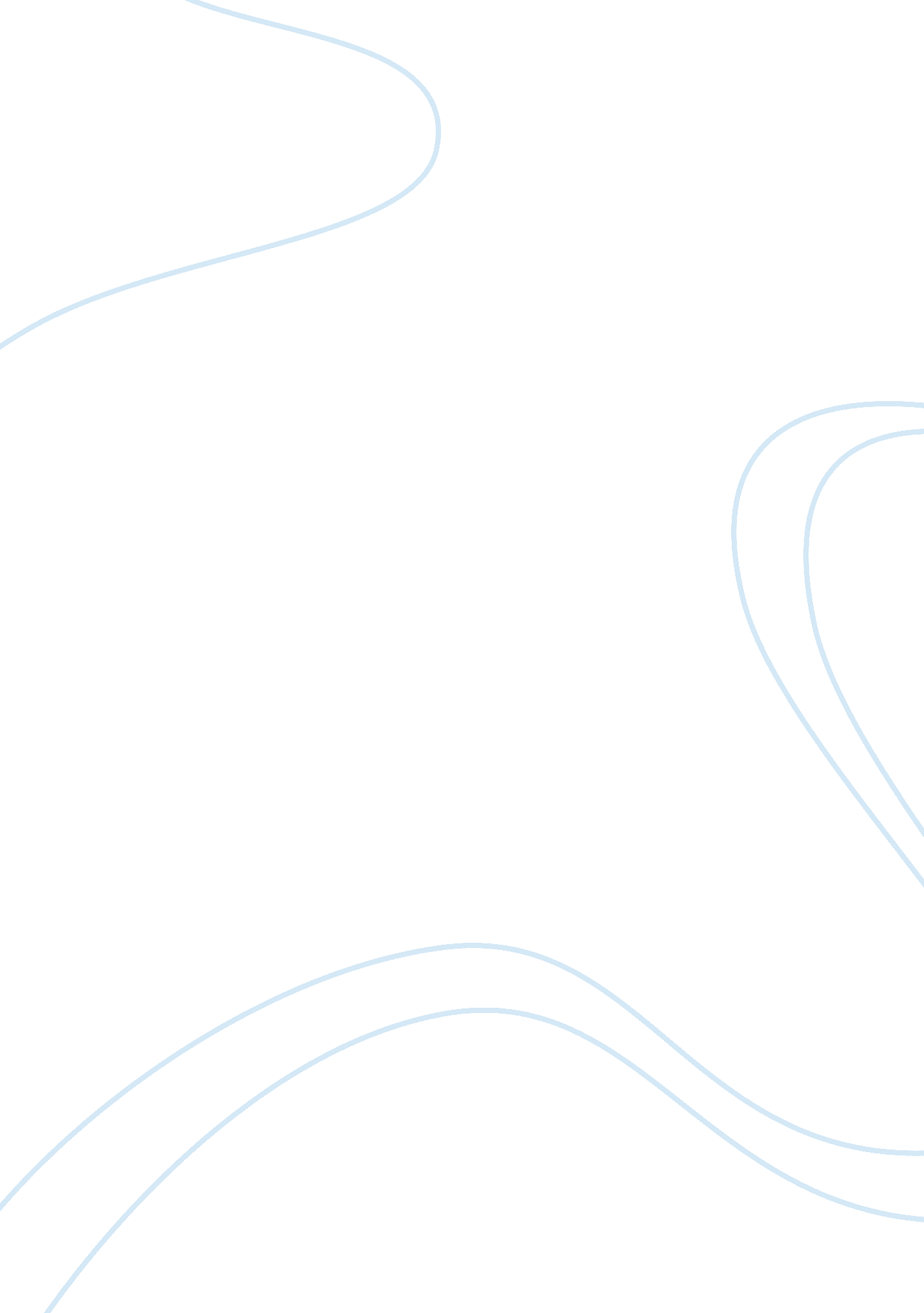 Good example of assuming a communication disorder essaySociology, Communication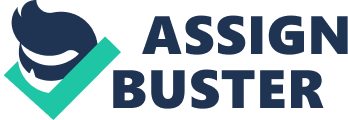 Communication is an important part in the growth of a human being. In a society, communication enables the members of the society understand each other. However, there are people who are in the society that are not completely capable of communicating fluently. The disability maybe genetically acquired or a neurological problem or a disease-caused problem. Each of the problems creates communication problems to the people suffering from it. Stuttering is a communication problem that affects a lot of people. Stuttering is a speech problem and creates problems to the person who has the problem since the person cannot deliver a fluent speech. Stutters face lots of criticism from the public as well as the different institutions. The disorder is genetically acquired in most of the people who suffer from it. 
There are different symptoms and behaviors that are associated to the disease. These symptoms may include the negative emotions hidden in a person such as embarrassment while talking, fear of public speaking and speaking on telephones as well as frustration, shame, anger and sometimes guilt when confronted with a speech problem. The behaviors of the victims vary from one person to the other. There are people who will be identified through vowel repetition of words that start with vowels. Others will have problems with some syllables and repeat an incomplete syllable before uttering the required word. There are others who have the repletion of a group of words, increased repetition of a sound and at times an inaudible block of speech. Other non-speech related behaviors such as repeated throat-clearing and lip smacking can be attributed to the stuttering disorder. 
I assumed the stuttering disorder for a few hours as I was trying to understand the different difficulties that the people who have the disorder might be going through. The best way to assess the effects of the disorder was trying to establish conversations with different people of different age-groups and different characteristics. A recreational park was ideal for the composition of the different people in the society. There were kids, youths, young adults, adults and the aged present in the park. The different people present in the park were to be a sample of what talking to the rest of the society feels as for the people with the stuttering disorder. There were different responses from the different groups of people with whom I engaged conversations. 
In talking to different age groups, there were those who made the conversation easier while others made it more difficult for me. It was the kids and the aged people that I was able to create more fluent conversations with. For instance, the kids were most cooperating since they gave undivided attention and were patient while I communicated. They enquired my problem as soon as they heard the problem and went on to listen. The aged people, on the other hand, tried to sympathize with the condition and most of them would nod their heads in trying to show that I was supposed to be calm and that they were clearly listening. They were patient and did not interrupt my conversations. They would listen keenly; counterchecking the facts of the conversations before they would contribute their part. Most of the aged people encouraged me to use simple hand actions and signs where I found difficulty in pronouncing the words. 
The youths who aged between 14 years and 24 years together with the adults made it difficult for me to hold good conversations with them. For instance, the youths would laugh off as I portrayed difficulty in pronouncing some of the words. They would then give answers that hinted on me repeating the parts of the conversation that contained words that were difficult to pronounce. The adults, on the other hand, were impatient when I had difficulties with some of the words. A most notable character between most of them was that, at times, they would complete my sentences before I completed them myself. The character showed impatience in them, and that they were not at all trying to understand me at all but rather conduct a conversation and get done with the conversation. 
At the end of the study, I had several lessons that I took home. As much as I tried to imitate the people with the stuttering disorder, there were instances that I would forget that I had the disorder amid speeches and at other places I exaggerated the effects of the disorder. There are a lot of problems that the people with the disorder go through. In the end, I learned that the people with the disorder find more problems among the people than in the problems that they have. I intend to apply this knowledge by creating awareness of the problems faced by the people with the disorder and how we might avoid creating more troubles for them. 
In conclusion, there are different ways that a society can help the people with the stuttering disorder. The people with the disorder usually suffer from stigma and psychological problems more than the stuttering problems. There are parts of the society that do not accept the people in the society. Increased awareness of how to deal with them will help improve their communication abilities. 